AUSVELS: AUSTRALIAN CURRICULUM: HISTORY YEAR/LEVEL 1: Present and Past Family LifeKey inquiry questions:How has family life changed or remained the same over time?How can we show that the present is different from or similar to the past?How do we describe the sequence of time?*This document intends to assist teachers in their implementation of the Australian curriculum through AUSVELS–  it combines description and elaboration statements. The blue elaborations are examples of how the learning can be achieved; not a list of tasks that have to be done. Teachers are advised to consult the online documentation to clarify further detail for themselves. The ‘AusVELS’ is the official documentation for Victorian schools.Cross-curriculum priorities to be included in all learning areas: Aboriginal and Torres Strait Islander histories and cultures (); Asia and Australia’s engagement with Australia (ã ); Sustainability ()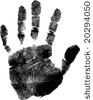 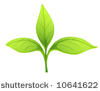 Reference : http://ausvels.vcaa.vic.edu.au/ This grid is an adaption of the information from the VCAA site to create a visual representation to assist teachers.Key Concepts:   continuity and change, cause and effect, perspectives, empathy and significance.Key Concepts:   continuity and change, cause and effect, perspectives, empathy and significance.Strand 1: Historical Knowledge & UnderstandingStrand 2: Historical SkillsPresent and Past Family Life:Differences in family structures and roles today, and how these have changed or remained the same over time (ACHHK028)comparing families in the present with those from the recent past (the families of parents and grandparents) in terms of their size and structure (for example the different types of family such as nuclear, single parent, blended)  discussing kinship as an important part of relationships and family structures in Aboriginal and Torres Strait Islander societies (for example the extent of a kinship system and the way in which it influences people's relationships, obligations and behaviour towards each other)examining and commenting on the roles of family members over time (for example listening to stories about the roles of mothers, fathers, caregivers and children in the past) and comparing these with family roles today (for example work outside the home, washing, cooking, cleaning, gardening, child care)How the present, past and future are signified by terms indicating time such as ‘a long time ago’, ‘then and now’, ‘now and then’, ‘old and new’, ‘tomorrow’, as well as by dates and changes that may have personal significance, such as birthdays, celebrations and seasons (ACHHK029)  ãdiscussing, for example, what happened yesterday, what is likely to happen tomorrow, upcoming birthdays, celebrations and seasons, and ordering these references to time in sequence using terms such as ‘before’, ‘after’, ‘next’ and ‘then’discussing how some cultures, for example the Chinese, describe a child as being one level old on the day they are bornidentifying dates and changes that have personal significance (for example birthdays, moving house, changing schools, religious and school holidays), marking these on a calendar and counting down time, as well as noting that events of personal significance may differ according to children’s cultural backgroundsexamining Aboriginal and Torres Strait Islander seasonal calendars (for example the Gagadju (Kakadu) and the D'harawal (Sydney) calendars, each with six seasons, the Arrernte (central Australia) with five, the Woiwurrung (Upper Yarra Valley) with seven, and northeast Tasmania with threeDifferences and similarities between students' daily lives and life during their parents’ and grandparents’ childhoods, including family traditions, leisure time and communications. (ACHHK030)examining and commenting on photographs and oral histories (for example talking to parents, grandparents and other elders) to find out how daily lives have changedChronology, terms & concepts:Sequence familiar objects and events (ACHHS031)using visual sequences of time such as a ‘days of the week’ chart, a class timetable or a calendar and marking significant dates on them creating a timeline, slideshow or story using photosDistinguish between the past, present and future (ACHHS032)identifying vocabulary of the past (for example words for objects from childhood games and leisure such as jacks, elastics, record player, transistor) when making then/now comparisons using terms to denote time (for example ‘then’, ‘now’, ‘yesterday’, ‘today’, ‘past’, ‘present’, ‘generations’)Historical questions & research:Pose questions about the past using sources provided (ACHHS033) inquiring from parents and members of older generations about past and present families (for example number of children, number of people living in the household, roles of the parents and children) discussing what life was like for their parents and grandparents by examining everyday objects (for example telephone, radio, cooking utensils, toys), photos and stories from the past, using ‘What’? How’? ‘When’? ‘Why?’ questions Analysis & use of sources:Explore a range of sources about the past (ACHHS034)discussing with parents and grandparents about life in the past  exploring stories from and about the past (for example letters, diaries, radio or television programs)Identify and compare features of objects from the past and present (ACHHS035) comparing objects from the past with the present to identify similarities and differences (for example toys, whitegoods, televisions, radios)   Perspectives & interpretations:Explore a point of view (ACHHS036)representing similarities and differences between students’ daily lives and those of their parents and grandparents in graphic form (for example Venn diagram, y-chart)Explanation & communication:Develop a narrative about the past. (ACHHS037)relating a story about life in their parent’s or grandparent’s time (orally or through pictures and photographs)  describing their families or an event that has personal significanceUse a range of communication forms (oral, graphic, written, role play) and digital technologies (ACHHS038)representing ideas and creating imaginative responses through writing, role-play, speaking, drawingLevel 1 achievement standard	By the end of Level 1, students explain how some aspects of daily life have changed over recent time while others have remained the same. They describe personal and family events that have significance.Students sequence events in order, using everyday terms about the passing of time. They pose questions about the past and examine sources (physical and visual) to suggest answers to these questions. Students relate stories about life in the past, using a range of texts.Level 1 achievement standard	By the end of Level 1, students explain how some aspects of daily life have changed over recent time while others have remained the same. They describe personal and family events that have significance.Students sequence events in order, using everyday terms about the passing of time. They pose questions about the past and examine sources (physical and visual) to suggest answers to these questions. Students relate stories about life in the past, using a range of texts.